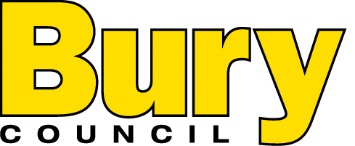 JOB DESCRIPTIONPost Title: Housing and Neighbourhood Manager Post Title: Housing and Neighbourhood Manager Post Title: Housing and Neighbourhood Manager Post Title: Housing and Neighbourhood Manager Department: Housing Service Department: Housing Service Post No: Post No: Division/Section: Customer and Communities Division/Section: Customer and Communities Post Grade: 12Post Grade: 12Location: 6 Knowsley PlaceLocation: 6 Knowsley PlacePost Hours: 37Post Hours: 37Special Conditions of Service:Car required as will require to undertake home visits and work from site. Special Conditions of Service:Car required as will require to undertake home visits and work from site. Special Conditions of Service:Car required as will require to undertake home visits and work from site. Special Conditions of Service:Car required as will require to undertake home visits and work from site. Purpose and Objectives of Post: Purpose and Objectives of Post: Purpose and Objectives of Post: Purpose and Objectives of Post: Accountable to: Kimberley Partridge, Head of Housing and Neighbourhood Services Accountable to: Kimberley Partridge, Head of Housing and Neighbourhood Services Accountable to: Kimberley Partridge, Head of Housing and Neighbourhood Services Accountable to: Kimberley Partridge, Head of Housing and Neighbourhood Services Immediately Responsible to: Kimberley Partridge, Head of Housing and Neighbourhood ServicesImmediately Responsible to: Kimberley Partridge, Head of Housing and Neighbourhood ServicesImmediately Responsible to: Kimberley Partridge, Head of Housing and Neighbourhood ServicesImmediately Responsible to: Kimberley Partridge, Head of Housing and Neighbourhood ServicesImmediately Responsible for: Housing TeamImmediately Responsible for: Housing TeamImmediately Responsible for: Housing TeamImmediately Responsible for: Housing TeamRelationships: (Internal and External)Internal – External – Relationships: (Internal and External)Internal – External – Relationships: (Internal and External)Internal – External – Relationships: (Internal and External)Internal – External – Control of Resources: n.aControl of Resources: n.aControl of Resources: n.aControl of Resources: n.aJob Description prepared by:Sign: K PartridgeSign: K PartridgeDate: 19.03.24Agreed correct by Post holder: Sign:Sign:Date:Agreed correct by Supervisor/Manager:Sign: K Partridge Sign: K Partridge Date: 19.03.24CriteriaEssential/DesirableMethod of AssessmentQualificationHousing qualification or relevant housing experienceDApplication/CertificatesKnowledge and Experience1   Experience of working in the social housing sector and knowledge of the Government’s agenda and initiatives for housing that will impact on the business2. Knowledge of customer service standards and experience of delivering high quality customer focused services within a targeted performance framework3. Experience of monitoring and evaluating customer service delivery and developing procedures for service and performance improvements4. knowledge and experience of dealing with housing management, community development and neighbourhood management issues5. Experience of developing and maintaining multi-agency partnerships in relation to housing management, neighbourhood management and community development6. knowledge and experience of staff supervision, including leading and motivating a team, recruitment, monitoring work performance, appraising staff, identifying learning and development needs and dealing with attendance issues7. Experience of working within a budget, obtaining value for money for services purchased and working to internal financial procedures8. Experienced user of standard business IT systems and in house databases, producing information and reports, including guiding othersEEEEEEDDApplication form/InterviewApplication form/InterviewApplication Form/ Interview Application Form/ Interview Application Form/ Interview Application form/Interview/ Assessment centreApplication form/interviewApplication form / interviewSkills and AbilitiesWell developed communication and influencing skills when dealing with customers, partner agencies and staff. Ability to explain ideas, concepts, polices and procedures clearlyAbility to build effective relationships internally and externally, with sensitivity, tact and diplomacy, in difficult and challenging circumstancesAbility to investigate problems, analyse information and find creative solutions from a range of optionsAbility to lead and motivate a team, using appropriate communication, coaching, motivation and performance management techniques to achieve service objectives, targets and outcomesAbility to prioritise own workload and that of others to meet deadlines, business objectives and respond to changing demandsEEEEDApplication form / interview / assessmentApplication form / interviewApplication form / interviewApplication form / interview / AssessmentApplication form / interviewOtherWilling to work flexiblyEInterview/References